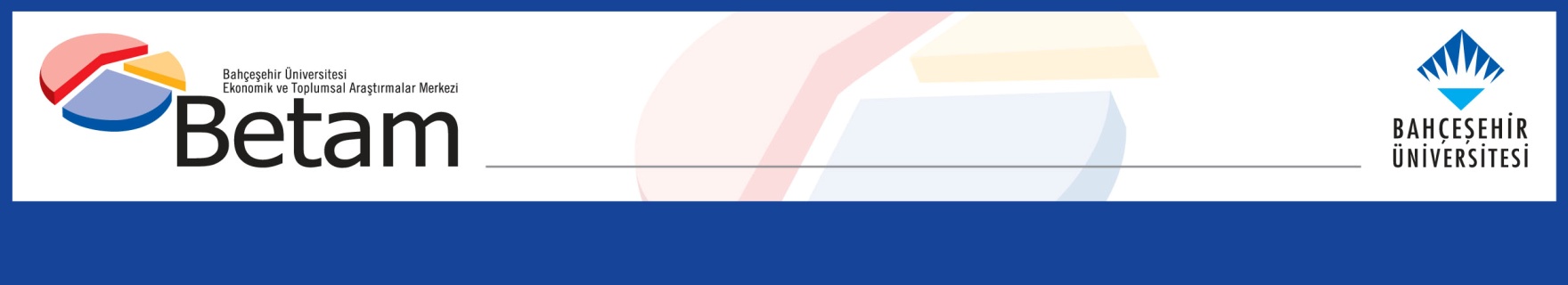 	DECREASE IN UNEMPLOYMENT CONTINUES	Seyfettin Gürsel*, Gökçe Uysal   and Uğurcan Acar***Executive SummarySeasonally adjusted labor market data show that non-agricultural unemployment rate decreased by 0.1 percentage points in the period of January reaching 11.7 percent. The non-agricultural unemployment rate decreased from 14,1 to 11,7 in the last year as a consequence of high GDP growth in 2017. As result, the non-agricultural unemployment rate has decreased by 2.4 percentage points in the recent year. The reason behind this decrease is the strong increases in non-agricultural employment. From December 2017 to January 2018, employment increased by 29 and 53 thousand in the construction and manufacture sectors while employment decreased by 4 thousand in the services. Betam’s forecasting model predicts that the non-agricultural unemployment will remain constant at 11.7 percent in the period of February 2018. Decrease in non-agricultural unemployment continues According to seasonally adjusted labor market data, in the period of January 2018 compared to December 2017, the non-agricultural labor force increased by 58 thousand and reached 26 million 518 thousand while the number of employed in non-agricultural sectors increased by 78 thousand and reached 23 million 415 thousand (Figure 1, Table 1). As result, the number of unemployed in non-agricultural sectors decreased by 20 thousand and recorded as 3 million 103 thousand and the non-agricultural unemployment rate decreased from 11.8 percent to 11.7 percent. In the last year, the non-agricultural unemployment rate decreased from 14,1 to 11,7 as a consequence of high GDP growth in 2017.Figure 1 Seasonally adjusted non-agricultural labor force, employment, and unemployment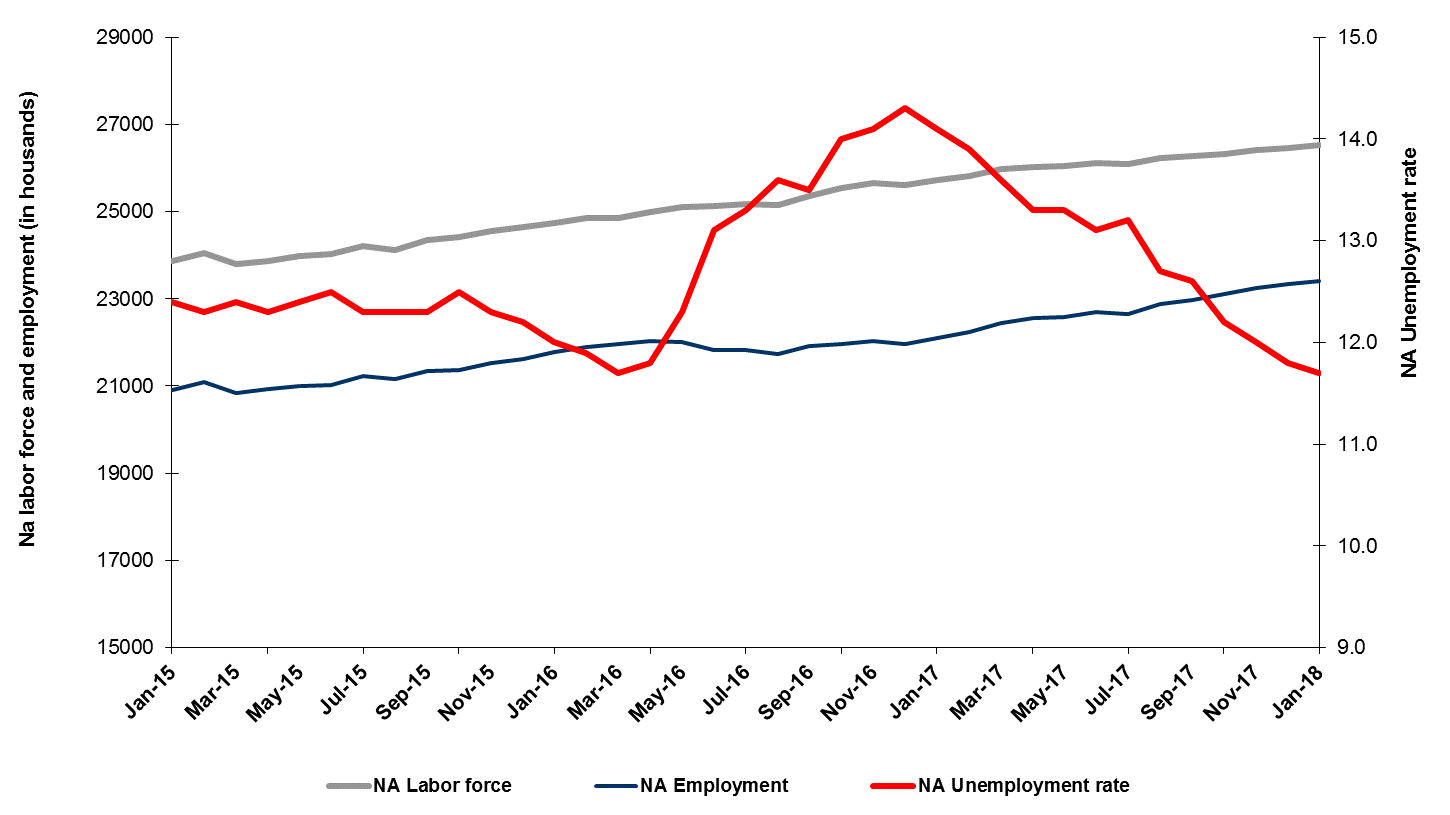 Source: Turkstat, BetamUnemployment rate is expected to remain stable in the period of February 2018  Betam's forecasting model had predicted that the seasonally adjusted non-agricultural unemployment rate would decrease from 11.8 in the December 2017 to 11.7 in the period of January 2018. Betam’s forecasting has revealed to be accurate. Betam’s forecasting model predicts that the non-agricultural unemployment rate will remain stable at 11,7 percent in February 2018. Forecasting model details are available on Betam's website. Kariyer.net application per vacancy series used in the Betam forecasting model is depicted in Figure 3. Kariyer.net series is only one of the inputs of Betam forecast model. Indeed, several variables such as employment agency (İŞKUR) data, reel sector confidence index, capacity utilization rate are used in forecasting. Figure 2 Seasonally adjusted non-agricultural unemployment rate and application per vacancy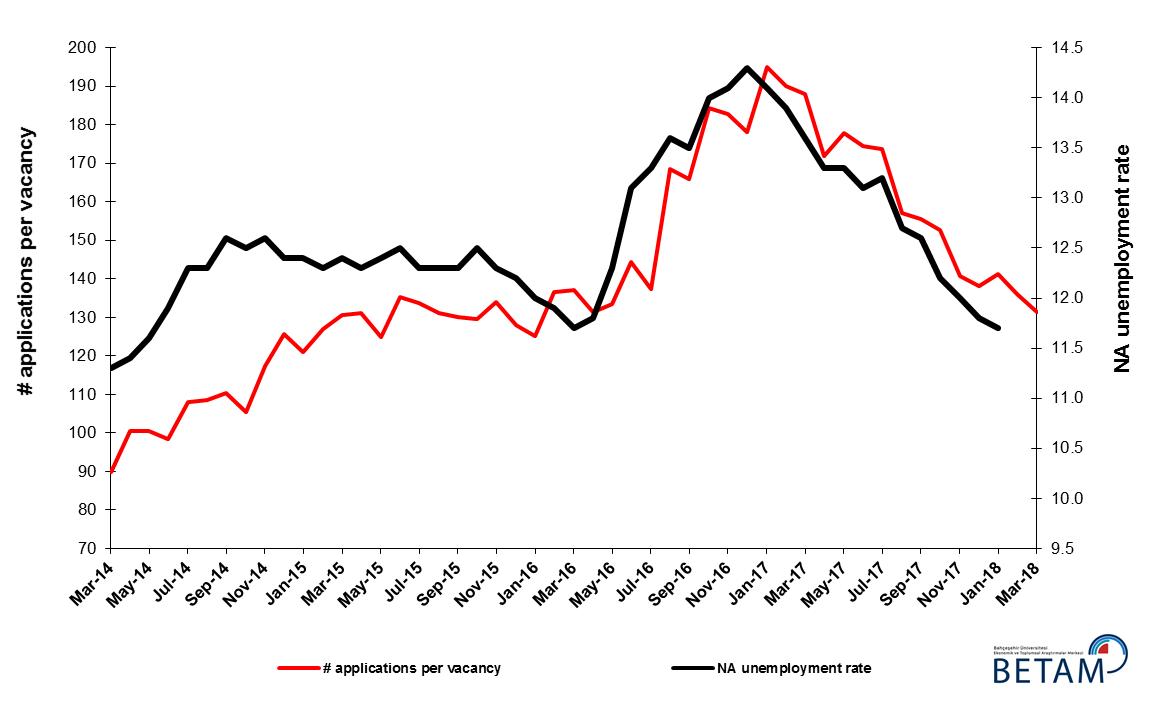 Source: Kariyer.net, Turkstat, BetamEmployment increases in manufacturing and construction sectors but decreases in servicesAccording to seasonally adjusted sectoral labor market data in January 2018 compared to December 2017, employment increased in manufacturing and construction sectors while employment decreased in services and agriculture sectors (Figure 3, Table 2). Employment increased by 53 and 29 thousand in manufacture and construction sectors, respectively. On the other hand, strong monthly increases of around 100 thousand in the services employment from August 2017 to November 2017 had decelerated in December 2017 (increase of 9 thousand) and gave way to a limited decrease of 4 thousand in January 2018. Non-agricultural unemployment rates which have fallen sharply in the past year have been realized thanks to the employment increases in all sectors. These yearly increases attained 293 thousand in industry, 255 thousand in construction and 771 thousand in services. Figure 3: Employment by sectors (in thousands)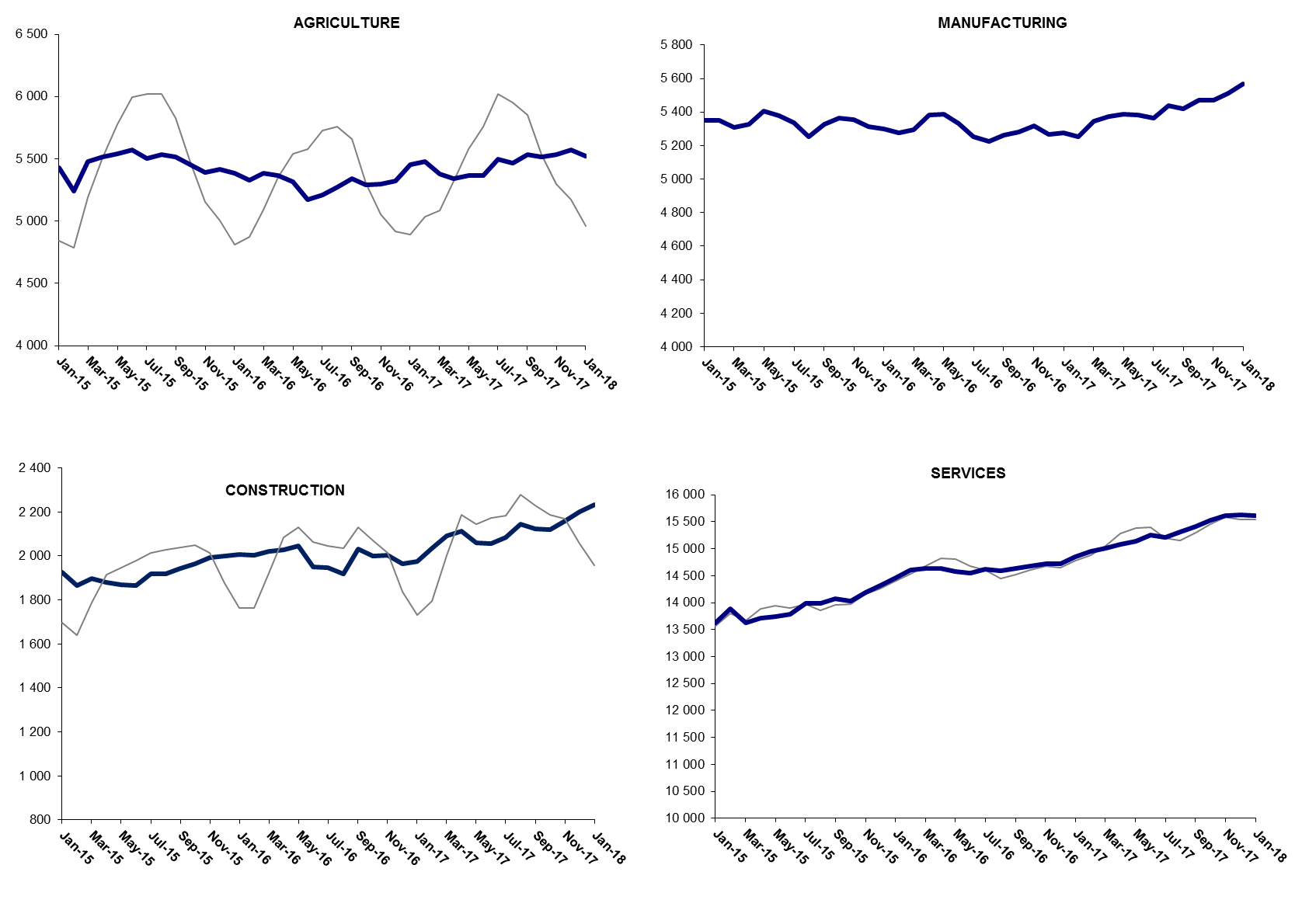 Source: TURKSTAT, Betam The number of non-agricultural unemployed decreased by 548 thousand within a year From January 2017 to January 2018 non-agricultural labor force increased by 738 thousand (2.9 percent) and non-agricultural employment by 1 million 286 thousand (5.9 percent) (Figure 4). Thus, non-agricultural unemployed decreased by 548 thousand and attained 3 million 356 thousand (Figure 4). Annual increases in non-agricultural employment exceed one million people since the period of August 2017. Figure 4 Year-on-year changes in non-agricultural labor force, employment, and unemployment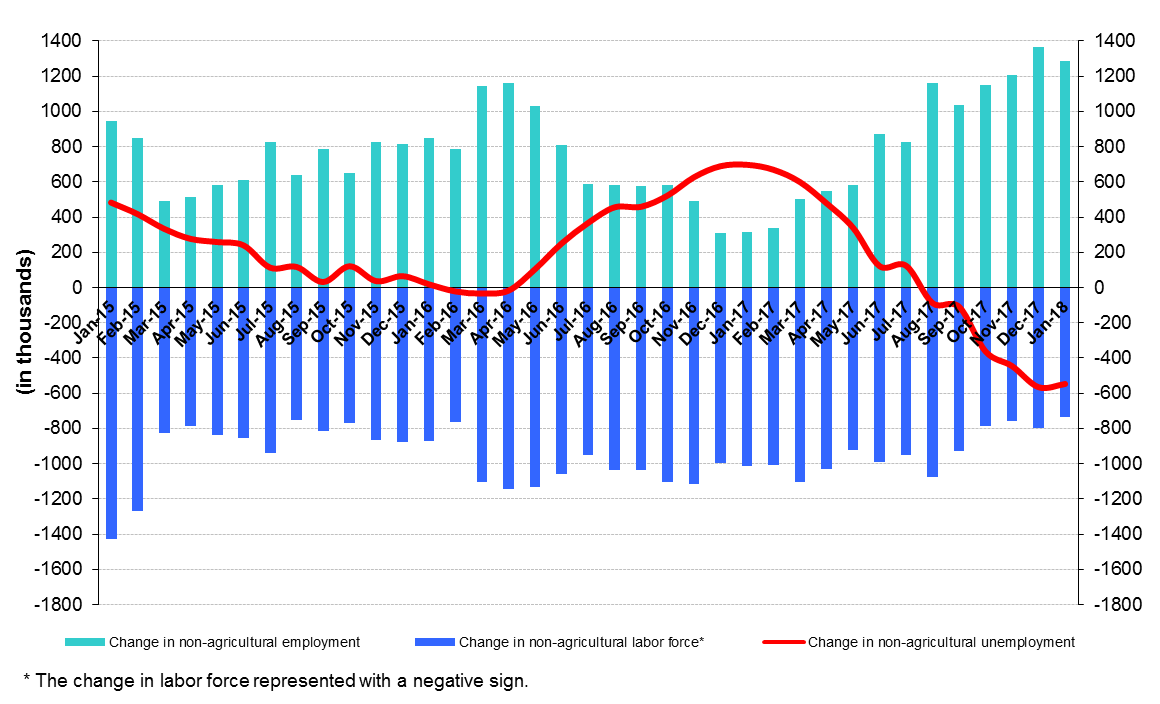 Source: Turkstat, BetamLimited increase in female and male unemployment difference  Figure 5 shows seasonally adjusted non-agricultural unemployment rate for males (green) and for females (purple). In the period of January 2018, the non-agricultural female unemployment rate is at 16.9 percent while the non-agricultural male employment rate is at 9.6 percent. The gender gap in non-agricultural unemployment rate increased slightly by 0.1 percentage point and reached 7.3 percentage points. The gender gap in non-agricultural unemployment rate which was 7.5 percentage points in the period of January 2017 (19.6 percent and 12.1 percent) and was 8.6 percentage points in the period of August 2017 (18.7 percent and 10.1 percent), had decreased to 7.2 percentage points. The fact that the gender gap in non-agricultural unemployment rate evolved at high level during a year where unemployment had a strong decrease indicates the insufficiency of policies which aims to gender equality in the labor market. Figure 5: Seasonally adjusted non-agricultural unemployment rate by gender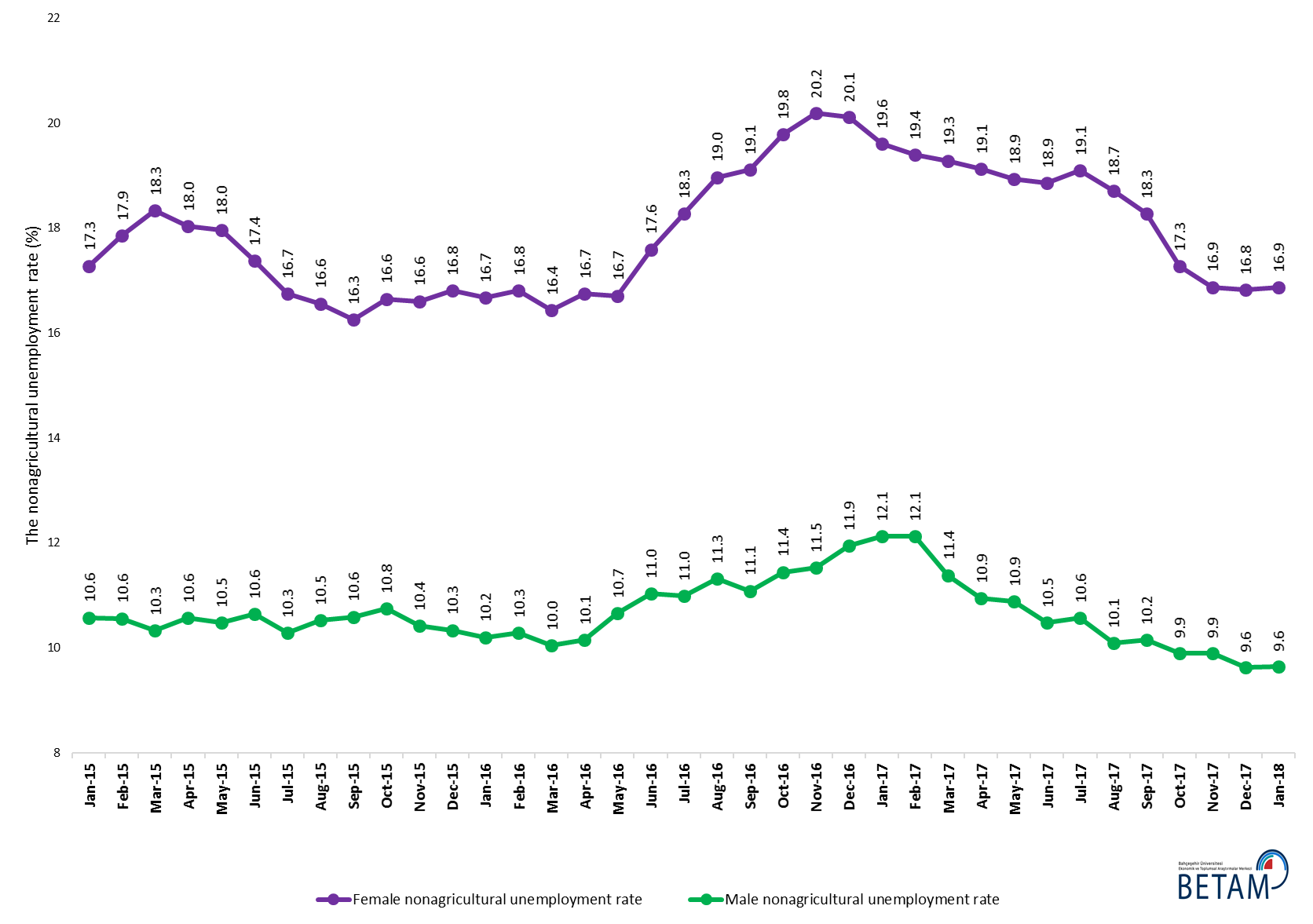 Source: Turkstat, BetamTable 1 Seasonally adjusted non-agricultural labor market indicators (in thousands) * Source: Turkstat, BetamTable 2 Seasonally adjusted employment by sectors (in thousands) *Source: Turkstat, BetamTable 3: Seasonally adjusted non-agricultural labor force by gender (thousands) Source: Turkstat, BetamLabor forceEmploymentUnemploymentUnemployment rateMonthly changesMonthly changesMonthly changesDecember-142374520801294412.4%Labor forceEmploymentUnemploymentJanuary-152386320904295912.4%11810315February-152405621097295912.3%1931930March-152378720837295012.4%-269-260-9April-152386120926293512.3%7489-15May-152398221008297412.4%1218239June-152403321029300412.5%512130July-152421821239297912.3%185210-25August-152411521149296612.3%-103-90-13September-152433821344299412.3%22219527October-152441121360305112.5%741658November-152455521535302012.3%144175-31December-152463621630300612.2%8095-15January-162473821769296912.0%102139-37February-162484621889295711.9%108120-12March-162486321954290911.7%1765-48April-162499122042294911.8%1288840May-162509722010308712.3%106-32138June-162512021829329113.1%23-181204July-162517421826334813.3%54-357August-162515921737342213.6%-16-8973September-162534721925342213.5%1881880October-162553421959357514.0%18734153November-162565322036361714.1%1197742December-162561721954366314.3%-36-8246January-172572322096362714.1%106142-36February-172582022231358913.9%97135-38March-172597822445353313.6%158214-56April-172603022568346213.3%52123-71May-172605222587346513.3%22193June-172611322692342113.1%61105-44July-172609822653344513.2%-15-3924August-172621822888333012.7%120235-115September-172627222962331012.6%5574-19October-172632323112321112.2%51150-99November-172640823239316912.0%84127-43December-172645923337312211.8%5198-47January-182651823415310311.7%5878-20AgricultureManufacturingConstructionServiceMonthly changesMonthly changesMonthly changesMonthly changesDecember-1454325266193713598AgricultureManufacturingConstructionServiceJanuary-1554265349192413630-683-1332February-1552435351186513881-1832-59251March-1554805308189913630237-4334-251April-15551353261881137193318-1889May-15553754041870137342478-1115June-155574538018661378237-24-448July-1555005336191913983-74-4453201August-155534525219181398034-84-1-3September-1555175327194214075-17752495October-1554535363196514033-643623-42November-1553925353199114191-61-1026158December-155417531119991432125-428130January-1653855300200614463-32-117142February-1653305276200414610-55-24-2147March-165382529520221463752191827April-1653645381202814634-18866-3May-1653175386204514580-47517-54June-1651715330195014550-146-56-95-30July-165207525419461462636-76-476August-165271522419201459364-30-26-33September-1653405260203114634693611141October-1652885282200014677-5222-3143November-1652945316200214718634241December-165323526519661472329-51-365January-1754545274197614846131910123February-175479525120351494525-235999March-1753775346209315007-102955862April-1753415372211215084-36261977May-17536353862059151412214-5357June-17536353832055152540-3-4113July-1754975363208315207134-2028-47August-1754645437214415308-337461101September-175532542121251541668-16-19108October-1755155470212015522-1749-5106November-17553554702158156122003890December-17557255142202156213744449January-1855225567223115617-505329-4Female Labor ForceFemale EmploymentFemale UnemployedMale Labor ForceMale EmploymentMale UnemployedJanuary-1565045380112417361155251836February-1565645393117217454156101844March-1565205325119517210154321778April-1565405360118017273154471825May-1566235433118917330155131817June-1566545498115617414155611853July-1567475618113017483156851799August-1567125600111117482156431839September-1567585659109817588157251863October-1567805652112917635157391896November-1568775735114217640158021839December-1569715799117217686158581828January-1670165846117017717159091808February-1670535868118517746159221824March-1670565897115917789160021787April-1671415945119617829160201810May-1671735974119817910160011909June-1672585981127717857158881969July-1672685940132817916159491968August-1673255935138917915158882027September-1673755965140917988159941994October-1674415970147218068160002068November-1674615955150618166160732093December-1674605959150018178160062171January-1774565994146118298160782219February-1775186061145818286160692217March-1776126144146818346162582088April-1775986145145318383163712012May-1776496201144818355163571998June-1776666221144518454165201934July-1776786212146618455165051951August-1777316284144618574166991875September-1777656346141818531166501881October-1777916446134618504166711833November-1778296508132118563167261837December-1778906562132718556167681787January-1879286591133718559167681790